Calcolo della percentualeScrivi sotto forma di frazione e numero decimale i seguenti percenti: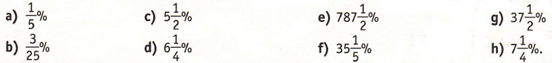 Scrivi sotto forma di percento: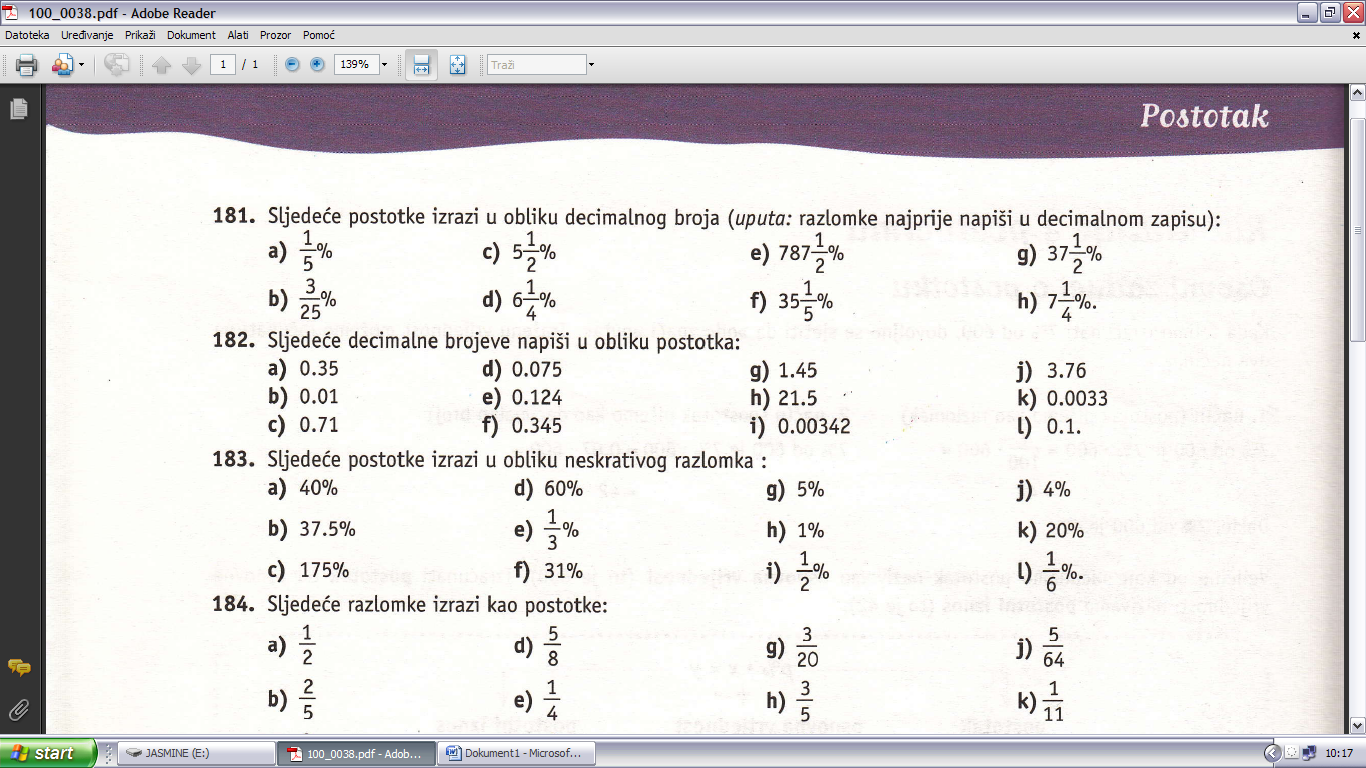 Esprimi in frazioni: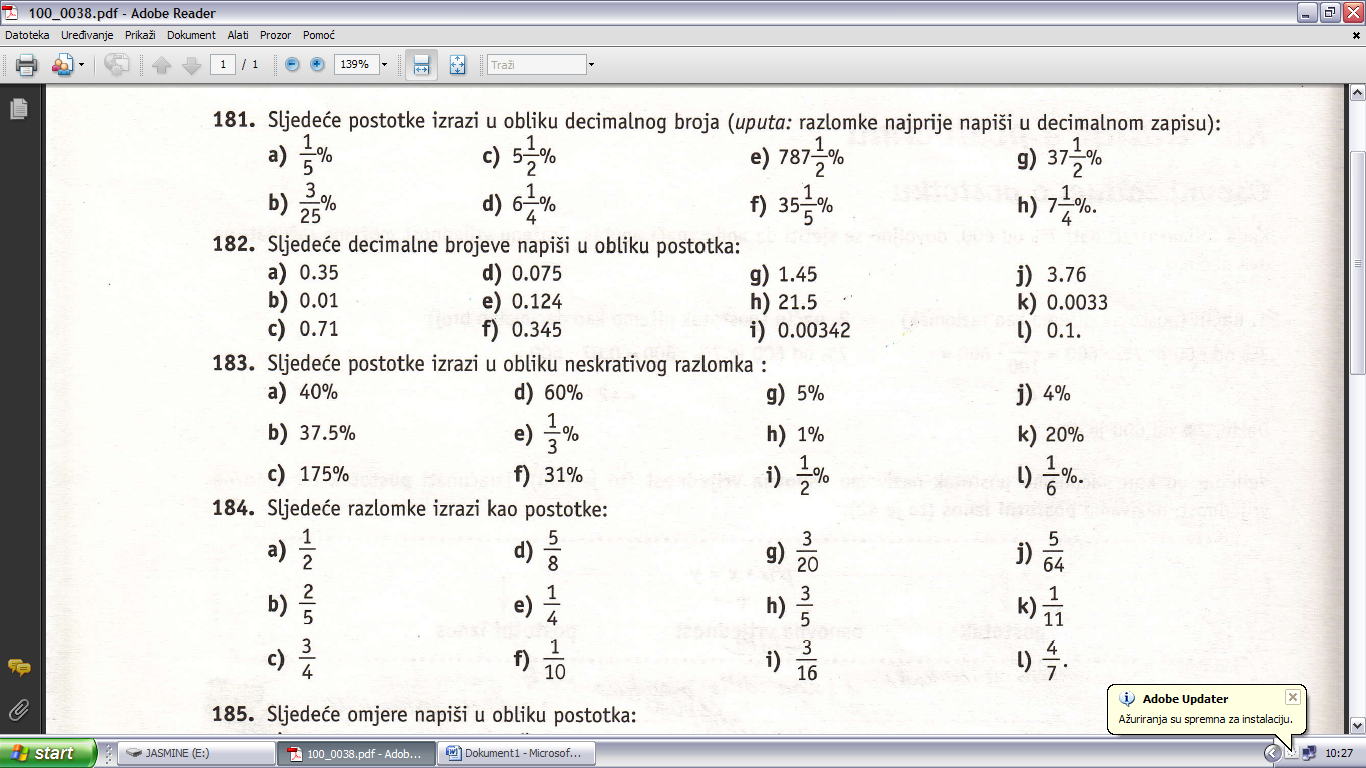 Esprimi in percento: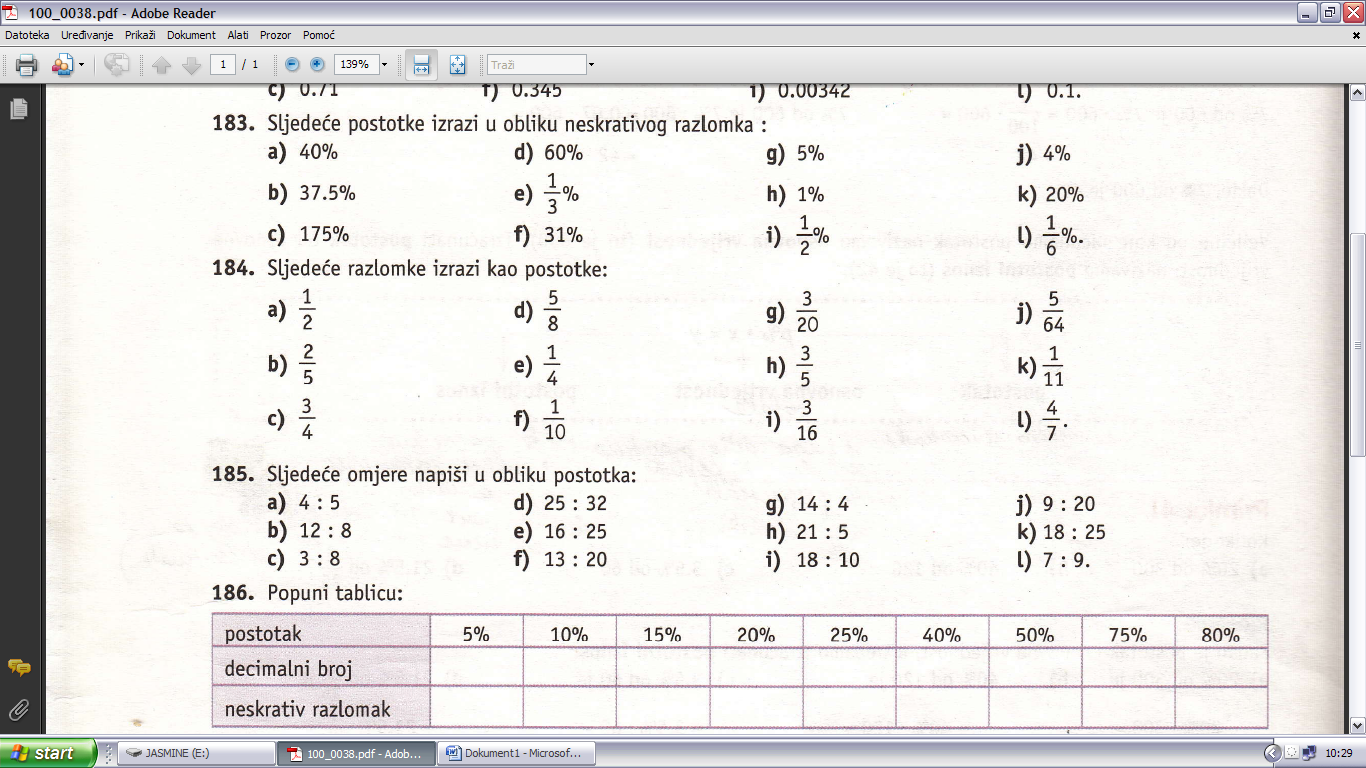 Esprimi in frazioni le seguenti proporzioni: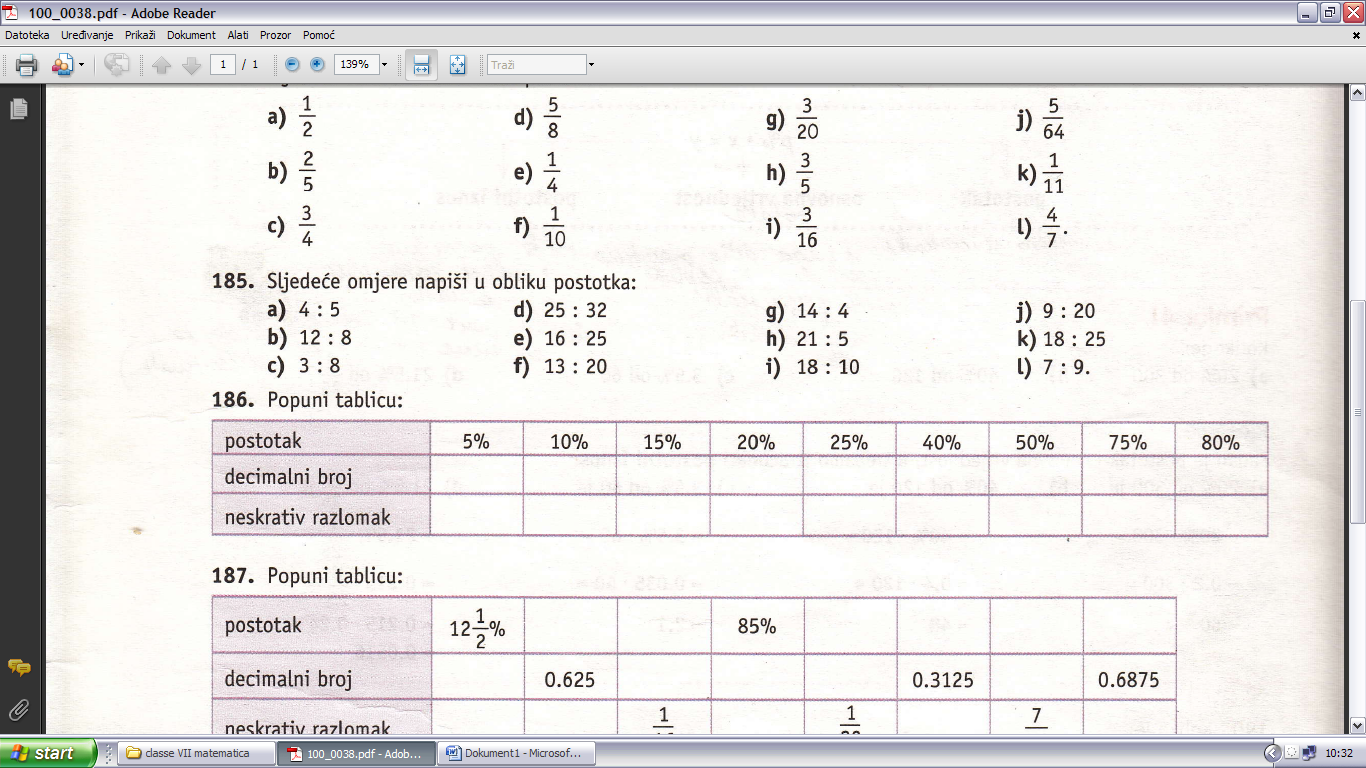 Completa la tabella:Completa la tabella:Percentuale5%10%15%20%25%40%50%75%80%Numero decimaleFrazione ridotta aiminimi terminiPercentuale12%85%Numero decimale0.625%0.3125%0.6875%Frazione ridotta aiminimi termini%%